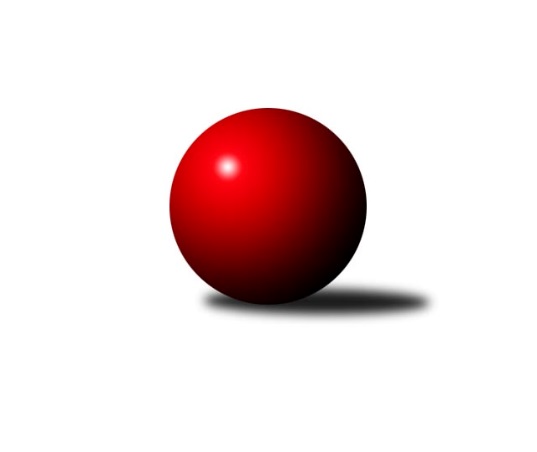 Č.5Ročník 2021/2022	27.5.2024 1.KLD B 2021/2022Statistika 5. kolaTabulka družstev:		družstvo	záp	výh	rem	proh	skore	sety	průměr	body	plné	dorážka	chyby	1.	SKK Primátor Náchod	5	5	0	0	10 : 0 	(38.0 : 22.0)	1650	10	1088	562	13.2	2.	SKK Primátor Náchod B	4	3	0	1	6 : 2 	(37.5 : 22.5)	1654	6	1127	527	22.5	3.	SKK Vrchlabí SPVR	4	3	0	1	6 : 2 	(42.0 : 22.0)	1613	6	1085	528	20.8	4.	SKK Jičín	5	2	0	3	4 : 6 	(23.0 : 37.0)	1439	4	1018	421	35.8	5.	KK Jiří Poděbrady	4	1	0	3	2 : 6 	(24.0 : 24.0)	1532	2	1060	472	22.8	6.	SKK Hořice	4	1	0	3	2 : 6 	(8.0 : 32.0)	1403	2	994	409	39	7.	TJ Spartak Rokytnice n. J.	4	0	0	4	0 : 8 	(19.5 : 32.5)	1468	0	1027	442	40.8Tabulka doma:		družstvo	záp	výh	rem	proh	skore	sety	průměr	body	maximum	minimum	1.	SKK Primátor Náchod B	2	2	0	0	4 : 0 	(18.0 : 10.0)	1695	4	1708	1681	2.	SKK Primátor Náchod	2	2	0	0	4 : 0 	(19.5 : 12.5)	1689	4	1732	1645	3.	SKK Vrchlabí SPVR	2	2	0	0	4 : 0 	(23.0 : 9.0)	1564	4	1598	1530	4.	KK Jiří Poděbrady	2	1	0	1	2 : 2 	(14.0 : 6.0)	1557	2	1560	1553	5.	SKK Jičín	3	1	0	2	2 : 4 	(10.0 : 18.0)	1443	2	1467	1430	6.	SKK Hořice	2	0	0	2	0 : 4 	(4.5 : 27.5)	1413	0	1426	1400	7.	TJ Spartak Rokytnice n. J.	2	0	0	2	0 : 4 	(10.5 : 9.5)	1379	0	1382	1376Tabulka venku:		družstvo	záp	výh	rem	proh	skore	sety	průměr	body	maximum	minimum	1.	SKK Primátor Náchod	3	3	0	0	6 : 0 	(18.5 : 9.5)	1637	6	1719	1581	2.	SKK Primátor Náchod B	2	1	0	1	2 : 2 	(19.5 : 12.5)	1642	2	1658	1625	3.	SKK Vrchlabí SPVR	2	1	0	1	2 : 2 	(19.0 : 13.0)	1638	2	1650	1625	4.	SKK Jičín	2	1	0	1	2 : 2 	(13.0 : 19.0)	1437	2	1494	1380	5.	SKK Hořice	2	1	0	1	2 : 2 	(3.5 : 4.5)	1398	2	1410	1386	6.	KK Jiří Poděbrady	2	0	0	2	0 : 4 	(10.0 : 18.0)	1520	0	1549	1490	7.	TJ Spartak Rokytnice n. J.	2	0	0	2	0 : 4 	(9.0 : 23.0)	1470	0	1556	1383Tabulka podzimní části:		družstvo	záp	výh	rem	proh	skore	sety	průměr	body	doma	venku	1.	SKK Primátor Náchod	5	5	0	0	10 : 0 	(38.0 : 22.0)	1650	10 	2 	0 	0 	3 	0 	0	2.	SKK Primátor Náchod B	4	3	0	1	6 : 2 	(37.5 : 22.5)	1654	6 	2 	0 	0 	1 	0 	1	3.	SKK Vrchlabí SPVR	4	3	0	1	6 : 2 	(42.0 : 22.0)	1613	6 	2 	0 	0 	1 	0 	1	4.	SKK Jičín	5	2	0	3	4 : 6 	(23.0 : 37.0)	1439	4 	1 	0 	2 	1 	0 	1	5.	KK Jiří Poděbrady	4	1	0	3	2 : 6 	(24.0 : 24.0)	1532	2 	1 	0 	1 	0 	0 	2	6.	SKK Hořice	4	1	0	3	2 : 6 	(8.0 : 32.0)	1403	2 	0 	0 	2 	1 	0 	1	7.	TJ Spartak Rokytnice n. J.	4	0	0	4	0 : 8 	(19.5 : 32.5)	1468	0 	0 	0 	2 	0 	0 	2Tabulka jarní části:		družstvo	záp	výh	rem	proh	skore	sety	průměr	body	doma	venku	1.	SKK Vrchlabí SPVR	0	0	0	0	0 : 0 	(0.0 : 0.0)	0	0 	0 	0 	0 	0 	0 	0 	2.	SKK Primátor Náchod	0	0	0	0	0 : 0 	(0.0 : 0.0)	0	0 	0 	0 	0 	0 	0 	0 	3.	TJ Spartak Rokytnice n. J.	0	0	0	0	0 : 0 	(0.0 : 0.0)	0	0 	0 	0 	0 	0 	0 	0 	4.	SKK Jičín	0	0	0	0	0 : 0 	(0.0 : 0.0)	0	0 	0 	0 	0 	0 	0 	0 	5.	SKK Hořice	0	0	0	0	0 : 0 	(0.0 : 0.0)	0	0 	0 	0 	0 	0 	0 	0 	6.	KK Jiří Poděbrady	0	0	0	0	0 : 0 	(0.0 : 0.0)	0	0 	0 	0 	0 	0 	0 	0 	7.	SKK Primátor Náchod B	0	0	0	0	0 : 0 	(0.0 : 0.0)	0	0 	0 	0 	0 	0 	0 	0 Zisk bodů pro družstvo:		jméno hráče	družstvo	body	zápasy	v %	dílčí body	sety	v %	1.	Veronika Kábrtová 	SKK Primátor Náchod 	10	/	5	(100%)		/		(%)	2.	Ondřej Stránský 	SKK Vrchlabí SPVR 	8	/	4	(100%)		/		(%)	3.	Martin Hanuš 	SKK Primátor Náchod B 	8	/	4	(100%)		/		(%)	4.	Barbora Lokvencová 	SKK Primátor Náchod 	8	/	5	(80%)		/		(%)	5.	Kryštof Brejtr 	SKK Primátor Náchod B 	6	/	4	(75%)		/		(%)	6.	Adam Svatý 	SKK Vrchlabí SPVR 	6	/	4	(75%)		/		(%)	7.	Adam Janda 	KK Jiří Poděbrady 	6	/	4	(75%)		/		(%)	8.	František Adamů ml.	SKK Primátor Náchod 	6	/	4	(75%)		/		(%)	9.	Danny Tuček 	SKK Primátor Náchod 	6	/	5	(60%)		/		(%)	10.	Jakub Kašpar 	TJ Spartak Rokytnice n. J. 	4	/	2	(100%)		/		(%)	11.	Vojtěch Bulíček 	KK Jiří Poděbrady 	4	/	3	(67%)		/		(%)	12.	Jan Majer 	SKK Primátor Náchod B 	4	/	3	(67%)		/		(%)	13.	Natálie Soukupová 	SKK Jičín 	4	/	3	(67%)		/		(%)	14.	Ondřej Košťál 	SKK Hořice 	4	/	4	(50%)		/		(%)	15.	Šimon Fiebinger 	SKK Vrchlabí SPVR 	4	/	4	(50%)		/		(%)	16.	Tereza Venclová 	SKK Vrchlabí SPVR 	4	/	4	(50%)		/		(%)	17.	Jana Bínová 	SKK Jičín 	4	/	5	(40%)		/		(%)	18.	Matěj Šuda 	SKK Jičín 	4	/	5	(40%)		/		(%)	19.	Martin Pacák 	TJ Spartak Rokytnice n. J. 	2	/	2	(50%)		/		(%)	20.	Lukáš Hejčl 	SKK Primátor Náchod B 	2	/	2	(50%)		/		(%)	21.	Robin Bureš 	SKK Jičín 	2	/	3	(33%)		/		(%)	22.	Matěj Ditz 	TJ Spartak Rokytnice n. J. 	2	/	4	(25%)		/		(%)	23.	Filip Hanout 	TJ Spartak Rokytnice n. J. 	2	/	4	(25%)		/		(%)	24.	Michaela Košnarová 	KK Jiří Poděbrady 	2	/	4	(25%)		/		(%)	25.	Matěj Plaňanský 	SKK Jičín 	2	/	4	(25%)		/		(%)	26.	Ondřej Šafránek 	KK Jiří Poděbrady 	2	/	4	(25%)		/		(%)	27.	Adéla Fikarová 	SKK Hořice 	2	/	4	(25%)		/		(%)	28.	Tereza Kroupová 	SKK Hořice 	2	/	4	(25%)		/		(%)	29.	Jan Gintar 	SKK Primátor Náchod B 	0	/	1	(0%)		/		(%)	30.	Lucie Martínková 	KK Jiří Poděbrady 	0	/	1	(0%)		/		(%)	31.	Petr Doubek 	SKK Primátor Náchod B 	0	/	2	(0%)		/		(%)	32.	Jan Modřický 	SKK Hořice 	0	/	4	(0%)		/		(%)Průměry na kuželnách:		kuželna	průměr	plné	dorážka	chyby	výkon na hráče	1.	SKK Nachod, 1-4	1644	1107	537	22.1	(411.1)	2.	Poděbrady, 1-4	1554	1065	489	19.5	(388.6)	3.	SKK Hořice, 1-4	1542	1078	464	33.3	(385.6)	4.	SKK Jičín, 1-4	1491	1012	479	28.0	(372.8)	5.	Vrchlabí, 1-4	1443	1012	431	34.0	(360.9)Nejlepší výkony na kuželnách:SKK Nachod, 1-4SKK Primátor Náchod	1732	2. kolo	Martin Hanuš 	SKK Primátor Náchod B	633	3. koloSKK Primátor Náchod B	1708	1. kolo	Veronika Kábrtová 	SKK Primátor Náchod	602	2. koloSKK Primátor Náchod B	1681	3. kolo	Martin Hanuš 	SKK Primátor Náchod B	587	2. koloSKK Primátor Náchod B	1658	2. kolo	Kryštof Brejtr 	SKK Primátor Náchod B	583	1. koloSKK Primátor Náchod	1645	4. kolo	Martin Hanuš 	SKK Primátor Náchod B	579	1. koloSKK Vrchlabí SPVR	1625	4. kolo	Kryštof Brejtr 	SKK Primátor Náchod B	578	3. koloTJ Spartak Rokytnice n. J.	1556	3. kolo	Ondřej Stránský 	SKK Vrchlabí SPVR	578	4. koloKK Jiří Poděbrady	1549	1. kolo	Danny Tuček 	SKK Primátor Náchod	565	2. kolo		. kolo	František Adamů ml.	SKK Primátor Náchod	565	2. kolo		. kolo	Barbora Lokvencová 	SKK Primátor Náchod	556	4. koloPoděbrady, 1-4SKK Primátor Náchod	1610	5. kolo	František Adamů ml.	SKK Primátor Náchod	552	5. koloKK Jiří Poděbrady	1560	5. kolo	Jana Bínová 	SKK Jičín	543	2. koloKK Jiří Poděbrady	1553	2. kolo	Veronika Kábrtová 	SKK Primátor Náchod	534	5. koloSKK Jičín	1494	2. kolo	Adam Janda 	KK Jiří Poděbrady	531	5. kolo		. kolo	Adam Janda 	KK Jiří Poděbrady	531	2. kolo		. kolo	Ondřej Šafránek 	KK Jiří Poděbrady	524	5. kolo		. kolo	Barbora Lokvencová 	SKK Primátor Náchod	524	5. kolo		. kolo	Vojtěch Bulíček 	KK Jiří Poděbrady	523	2. kolo		. kolo	Danny Tuček 	SKK Primátor Náchod	521	5. kolo		. kolo	Michaela Košnarová 	KK Jiří Poděbrady	505	5. koloSKK Hořice, 1-4SKK Primátor Náchod	1719	1. kolo	František Adamů ml.	SKK Primátor Náchod	604	1. koloSKK Primátor Náchod B	1625	4. kolo	Veronika Kábrtová 	SKK Primátor Náchod	588	1. koloSKK Hořice	1426	4. kolo	Ondřej Košťál 	SKK Hořice	559	4. koloSKK Hořice	1400	1. kolo	Martin Hanuš 	SKK Primátor Náchod B	554	4. kolo		. kolo	Kryštof Brejtr 	SKK Primátor Náchod B	542	4. kolo		. kolo	Jan Majer 	SKK Primátor Náchod B	529	4. kolo		. kolo	Barbora Lokvencová 	SKK Primátor Náchod	527	1. kolo		. kolo	Ondřej Košťál 	SKK Hořice	516	1. kolo		. kolo	Lukáš Hejčl 	SKK Primátor Náchod B	512	4. kolo		. kolo	Danny Tuček 	SKK Primátor Náchod	510	1. koloSKK Jičín, 1-4SKK Vrchlabí SPVR	1650	1. kolo	Ondřej Stránský 	SKK Vrchlabí SPVR	605	1. koloSKK Primátor Náchod	1581	3. kolo	Veronika Kábrtová 	SKK Primátor Náchod	558	3. koloSKK Jičín	1467	5. kolo	Tereza Venclová 	SKK Vrchlabí SPVR	548	1. koloSKK Jičín	1433	1. kolo	Barbora Lokvencová 	SKK Primátor Náchod	535	3. koloSKK Jičín	1430	3. kolo	Jana Bínová 	SKK Jičín	505	3. koloSKK Hořice	1386	5. kolo	Ondřej Košťál 	SKK Hořice	500	5. kolo		. kolo	Šimon Fiebinger 	SKK Vrchlabí SPVR	497	1. kolo		. kolo	Matěj Šuda 	SKK Jičín	496	1. kolo		. kolo	Jana Bínová 	SKK Jičín	496	1. kolo		. kolo	Natálie Soukupová 	SKK Jičín	492	5. koloVrchlabí, 1-4SKK Vrchlabí SPVR	1598	5. kolo	Ondřej Stránský 	SKK Vrchlabí SPVR	576	5. koloSKK Vrchlabí SPVR	1530	3. kolo	Ondřej Stránský 	SKK Vrchlabí SPVR	544	3. koloKK Jiří Poděbrady	1490	3. kolo	Šimon Fiebinger 	SKK Vrchlabí SPVR	515	5. koloSKK Hořice	1410	2. kolo	Adam Svatý 	SKK Vrchlabí SPVR	510	3. koloTJ Spartak Rokytnice n. J.	1383	5. kolo	Tereza Venclová 	SKK Vrchlabí SPVR	507	5. koloTJ Spartak Rokytnice n. J.	1382	2. kolo	Vojtěch Bulíček 	KK Jiří Poděbrady	506	3. koloSKK Jičín	1380	4. kolo	Jana Bínová 	SKK Jičín	496	4. koloTJ Spartak Rokytnice n. J.	1376	4. kolo	Adam Janda 	KK Jiří Poděbrady	496	3. kolo		. kolo	Ondřej Šafránek 	KK Jiří Poděbrady	488	3. kolo		. kolo	Jakub Kašpar 	TJ Spartak Rokytnice n. J.	484	2. koloČetnost výsledků:	2.0 : 0.0	8x	0.0 : 2.0	7x